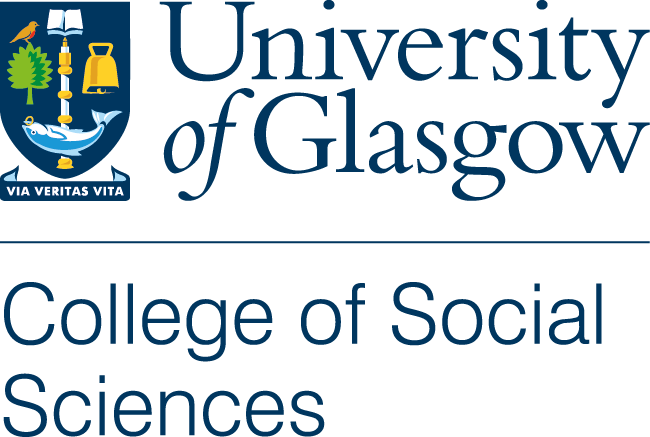 College Ethics Committee for Non-Clinical Research Involving Human ParticipantsResearch Risk Guidance DocumentThe following is for guidance purposes only and does not require to be submitted along with the application for ethical approval. It should be read prior to completing the Section on Ethical Risks on the ethics application form.  The lists contained in this guidance document provide examples of the types of research that may be considered high risk. Are any of the following topics to be covered in part or in whole?Are any of the following procedures to be employed?Does the research specifically target participants from any of the following groups?Location of interviewsDoes the research involve any of the following?*        Research topics or methods marked by asterisk may come within the scope of personal or special types of data under the GDPR and may be subject to increased scrutiny by the Ethics Committee.**      Research involving the use of different forms of data including social media; social networking; online data; ‘big data’ will likely still require ethical approval and the new Non Standard Data Protocol form should be used.***   Lone working or lone study policies are available on the Health Safety and Wellbeing website and should be consulted where appropriate in relation to the Lone Working question on the ethics application form.research involving children and young peopleresearch about parentingresearch investigating sensitive personal issues*research investigating sensitive cultural issues*explorations of grief, death or serious/traumatic lossdepression, mood states, anxiety*gamblingeating disorders*illicit drug taking*substance abuse*self report of criminal behaviourany psychological disorder*suicide*gender identity*sexuality*race or ethnic identity*any disease or health problem*fertility*termination of pregnancy*anger managementimpulse controlself esteemdomestic violenceelderly neglectadults abused as childrenparticipant(s) being asked to provide information on another personany similar topic of possible concernuse of researcher devised questionnaire researching a sensitive topic (eg. depression)divorceuse of personal data obtained from organisations (including Government Department/Agency)**deception of participants*concealing the purposes of the research*covert observation*audio or visual recording without consent*recruitment via a third party or agencywithholding from one group specific treatments or methods of learning, from  which they may “benefit” (e.g., in medicine or teaching)*any psychological interventions or treatments*use of medical records where participants can be identified or linked*potentially humiliating tasksliving with a mental health condition*living with a physical impairment*people highly dependent on medical care*minors without parental or guardian consentpeople whose ability to give consent is impaired residents of a custodial institutionunable to give free informed consent because of difficulties in understanding information statement (eg language difficulties)members of a socially identifiable group with special cultural or religious needs or political vulnerabilities* those in dependent relationship with the researchers (eg lecturer/student, doctor/patient, teacher/pupil, professional/client)participants able to be identified in any final report when specific consent for this has not been given*small sample size which may lead to participant identification in final report*interviews being conducted in participant’s homeinterviews being conducted in an isolated areainterviews being conducted by sole researcher, outside of organisation or institution premises***research being undertaken in a politically unstable area*research involving sensitive cultural issues*